Nomor :  09/488/Peng-Und/XII/2017Perihal :  Pengumuman dan Undangan  Diberitahukan kepada seluruh mahasiswa Program MM-UMB, bahwa sesuai jadwal di bawah ini akan dilaksanakan Seminar Proposal Tesis, maka  mahasiswa yang bersangkutan mengundang para mahasiswa untuk hadir sebagai peserta.Demikian pengumuman dan undangan ini, untuk diperhatikan dan diindahkan sebagaimana mestinya. Terima kasih.	Dikeluarkan di	:  Jakarta	Padatanggal	:  Ketua Program Studi Magister ManajemenTtd	
Dr. Aty Herawati, M.Si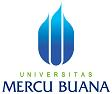 PENGUMUMAN JADWAL SEMINAR PROPOSAL TESISPROGRAM STUDI MAGISTER MANAJEMENPROGRAM PASCASARJANAQNO.HARI, TGL.JAMN.I.M.N A M ADOSEN PEMBIMBINGDOSEN PENELAAHKON-SEN-TRASITEMPAT/ RUANG01selasa, 12 Desember 2017 Pkl 11.0055112120119Arif BudimanP1: Dr. Dewi Anggraeni, MEP2. Matrodji Mustafa, Ph.DMKUKampus A Meruya T. 20902selasa, 12 Desember 2017 Pkl 12.0055116110158Febriani Florentin SinagaP1: Matrodji Mustafa, Ph.DP2. Dr. Dewi Anggraeni, MEMKUKampus A Meruya T. 209